Collective feedback pro-forma For advice on how to adapt the pro-forma to suit your teaching context, please see ‘Adapting the collective feedback pro-forma’.Guidance for studentsIn the left-hand column, list what you find to be the key points of advice from the feedback. Next, have a look back at your own assignment, and think about the extent to which each of these pieces of feedback might apply to your work. Use the middle columns to self-assess your work against these points. If you think that a particular point does apply to your work (even a little bit), then use the right-hand column to think about the actions you could take to ensure you can address this point in future.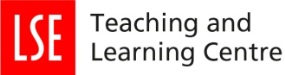 Feedback on Teacher responsibleCourse name/codeSubmitted onGeneral commentsQuestion specific commentsQuestion 1Question 2Question 3Question 4Question 5Question 6FeedbackTo what extent might this feedback apply to me? (Tick the appropriate box)To what extent might this feedback apply to me? (Tick the appropriate box)To what extent might this feedback apply to me? (Tick the appropriate box)To what extent might this feedback apply to me? (Tick the appropriate box)What, if anything, could/should I do differently to ensure that I address this point in future?FeedbackNot at allA little bitQuite a lotEntirelyWhat, if anything, could/should I do differently to ensure that I address this point in future?